ĐÁP ÁNPHIẾU 1Bài 9: ĐỐ VUILật khối hình theo quy tắc, ta thấy 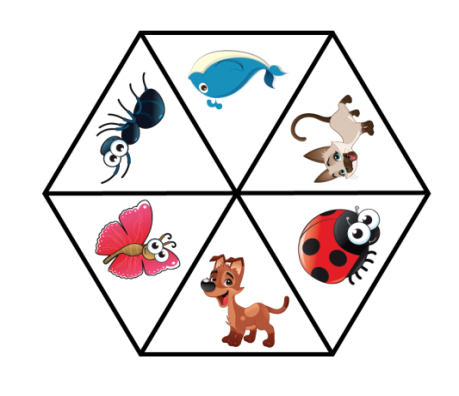 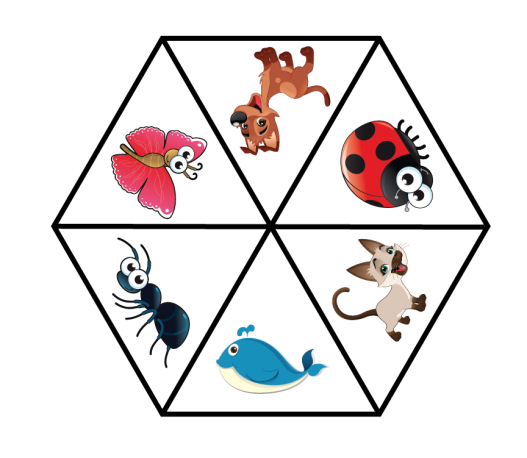 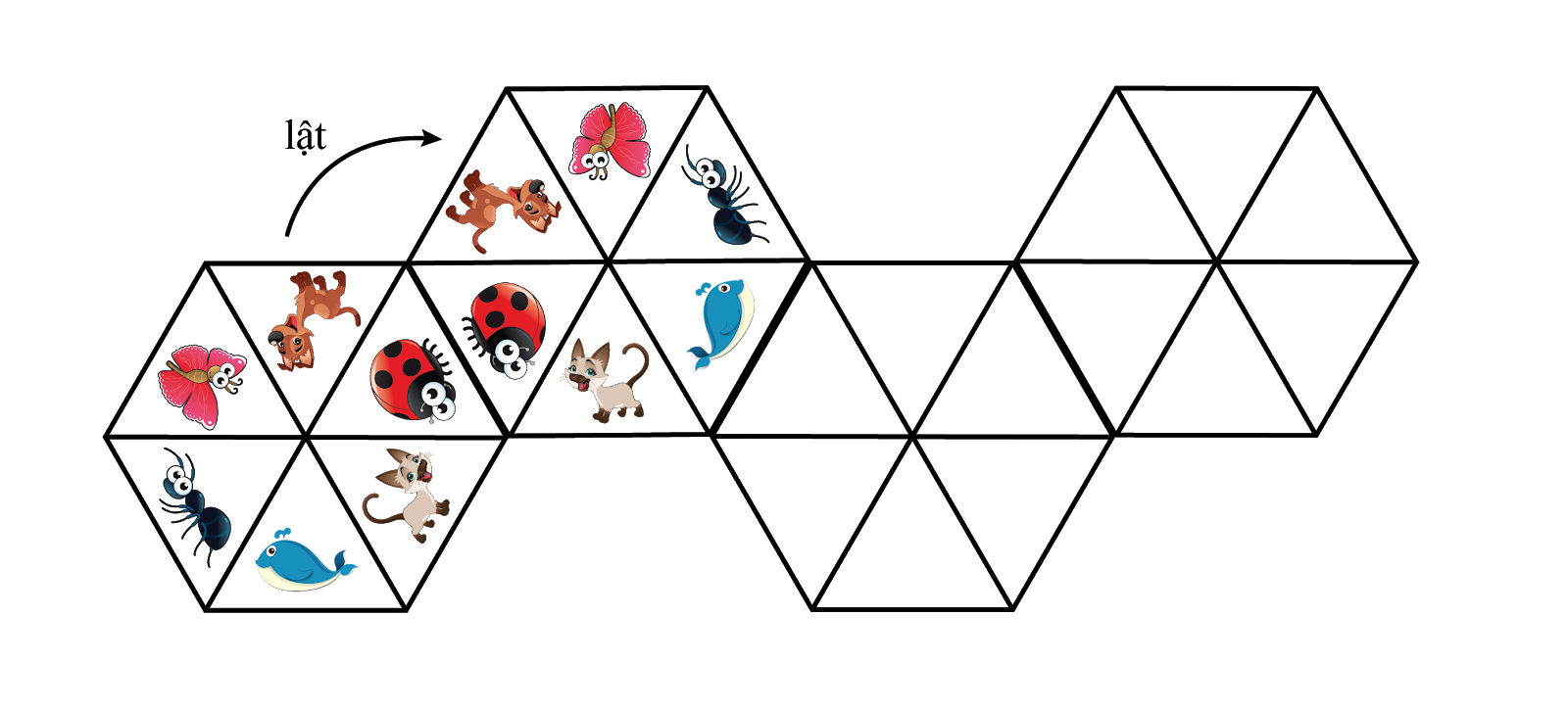 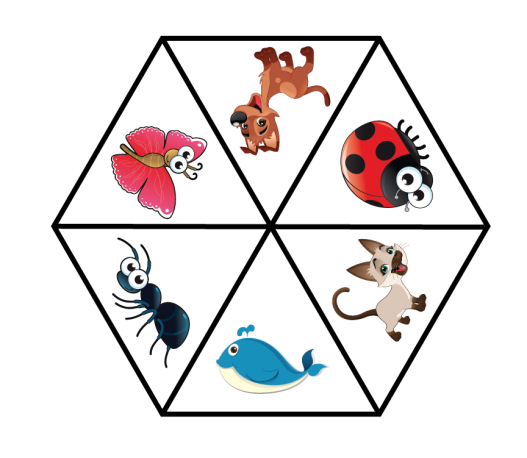 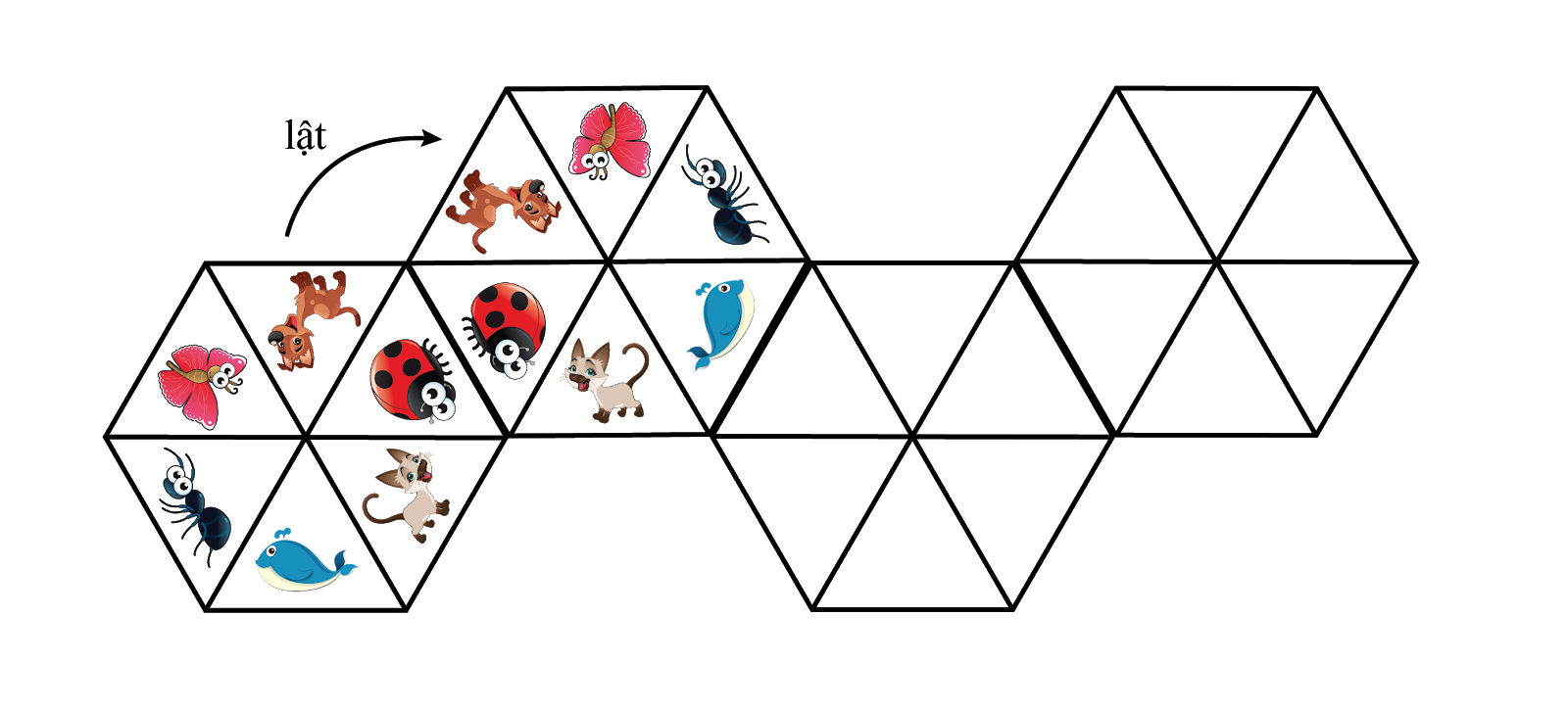 → đáp án DĐÁP ÁN PHIẾU 2PHẦN TRẮC NGHIỆM: II. PHẦN TỰ LUẬN: Trình bày chi tiết bài làm vào vở:Bài 11. Cho hình chữ nhật ABCD và hình thoi MNPQ (như hình vẽ), biết AB = 6cm, AD = 4cm. Vẽ hình rồi tính diện tích phần tô màu.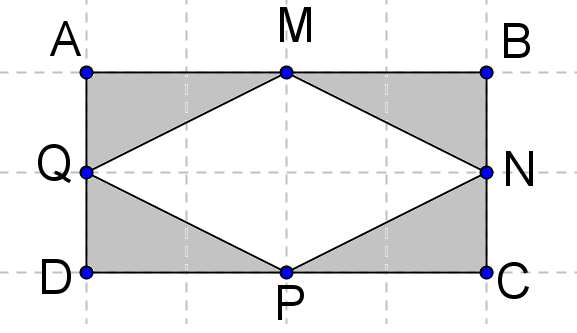 Giải:Diện tích hình chữ nhật ABCD là: 6 × 4 = 24 (cm2)Diện tích hình thoi MNPQ là: 6 × 4 : 2 = 12 (cm2)Diện tích phần tô đạm là: 24 – 12 = 12 (cm2)Đáp án: 12cm2.Bài 12. Một vườn hoa hình thoi có tổng độ dài hai đường chéo là 17m. Tính diện tích vườn hoa hình thoi đó, biết rằng đường chéo thứ nhất dài hơn đường chéo thứ hai 3m.GiảiĐường chéo thứ nhất là: (17+3) : 2 = 10 (m)Đường chéo thứ hai là: 17 – 10 = 7(m)SDiện tích vườn hoa đó là: 10 × 7:2 = 35 (m2)Đ/S: 35m2.ĐÁP ÁN PHIẾU 3CâuĐề bàiĐáp án1Tính: (  : ) :  . Kết quả là:62Tính:   ×   :   . Kết quả được viết dưới dạng phân số tối giản là:3Tìm X, biết: X ×  = . Vậy phân số tối giản X = 4Một hình thoi có độ dài hai đường chéo tính theo đơn vị cm là hai số chẵn liên tiếp và có tổng là 30cm. Vậy diện tích hình thoi đó là:  .....cm2. 1125Cho hình thoi ABCD. Biết AC = 24cm và độ dài đường chéo BD bằng    độ dài đường chéo AC. Diện tích hình thoi ABCD là: .....cm21926Tính:  +  :   . Kết quả được viết dưới dạng phân số tối giảnlà:7Tìm số tự nhiên x, biết:  :  < x <   ×   18Một hình thoi có diện tích   m2. Biết độ dài một đường chéo thứ nhất là dm. Độ dài đường chéo thứ hai là: .....m9*Số cần điền vào dấu chấm hỏi (?) là: 10*Cho hình 1 tạo bởi hai hình thoi như nhau có độ dài hai đường chéo là 8cm và 6cm, có phần chung là hình tứ giác MNPQ có diện tích là 6cm2 (như hình vẽ). Diện tích hình 1 là: …….cm2Hình 1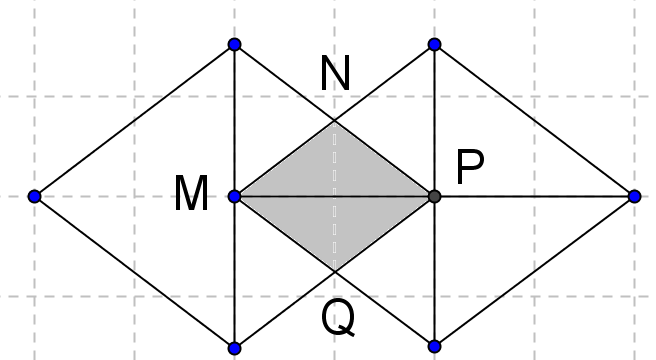 42Dễ1Tính: 3/8 : 4/721/32Dễ2Tính: 2/9 x 4/7 : 1/6(kết quả được viết dưới dạng phân số tối giản)16/21Dễ3Tìm x, biết: X x 4/9 = 3/527/20Dễ4Diện tích hình thoi biết độ dài hai đường chéo là 19cm và 10cm là .....cm295Dễ5Một hình thoi có diện tích 8/3m2. Biết độ dài một đường chéo là 23/2 dm. Độ dài đường chéo còn lại là: .....m32/69Trung bình6Cho hình thoi ABCD. Biết AC = 48cm và độ dài đường chéo BD bằng 2/3 độ dài đường chéo AC. Diện tích hình thoi ABCD là: .....cm2768Trung bình7Tính: 2/5 + 4/5 : 6/5(kết quả được viết dưới dạng phân số tối giản)16/15Trung bình8Một tấm bìa hình thoi có độ dài đường chéo dài là 7/8m và dài hơn đường chéo ngắn là 1/4m. Diện tích tấm bìa hình thoi là: .....m2(phân số được viết dưới dạng phân số tối giản)35/128Trung bình9Số cần điền vào dấu chấm hỏi (?) là: 3/5Trung bình10Tính 2/9 x 4/7 : 1/864/63Khó11Tìm số tự nhiên x, biết: 4/15 : 4/7 < x < 2/5 x 10/31Khó12Một vườn hoa hình thoi có tổng độ dài hai đường chéo là 19m. Diện tích vườn hoa hình thoi đó là…….cm2, biết rằng đường chéo dài dài hơn đường chéo ngắn 3m440000Khó13Quốc lộ 1A từ Hà Nội qua thành phố Ninh Bình tới thành phố Thanh Hóa dài 150km. Biết đoạn đường từ thành phố Ninh Bình tới thành phố Thanh Hóa dài bằng 2/5 đoạn đường từ Hà Nội đến Thanh Hóa. Đoạn đường từ Hà Nội tới thành phố Ninh Bình dài…..km90Khó14Một hình chữ nhật có chu vi là 320m, chiều dài bằng 3/10 chu vi. Diện tích hình chữ nhật đó là: ……m26144Khó15Hình bình hành ABCD có chiều cao bằng 3/4 chiều cao của hình bình hành MNPQ và có độ dài đáy bằng 5/3 độ dài đáy của hình bình hành MNPQ. Như vậy diện tích hình bình hành MNPQ bằng…………phần diện tích hình bình hành ABCD4/5